Захарова Галина Вениаминовна,учитель-логопед,МАДОУ «Детский сад № 1» СП «Детский сад № 31», г. КраснокамскКак сделать занятие по обучению грамоте интересным для детей дошкольного возраста, имеющих нарушения речи? Как непринужденно научить их грамоте, как привить вкус к занятиям? В этом поможет игровая форма проведения занятия, которое я предлагаю педагогам для использования в своей практической деятельности.  «ЗНАТОКИ» итоговое занятие  (подготовительная к школе группа компенсирующей направленности для детей с тяжелыми нарушениями речи, второй год обучения) Задачи:Совершенствовать навык звуко-слогового анализа и синтеза слов.Способствовать обогащению и активизации словарного запаса, использованию в речи предлогов. Упражнять детей угадывать буквы по основным составляющим их элементам, складывать из букв слова, прививать осознанное чтения.Учить выделять звуки из состава слова, складывать по первоначальным звукам слова.Воспитывать интерес к занятиям по обучению грамоте, хотению научиться читать.Развивать мелкую моторику пальцев рук.Оборудование: пакеты с заданиями, волчок, стол с секторами, детские стулья (по количеству детей), стоят вокруг стола с секторами, скрипичный ключ, картинки: Золушка, филин, цапля, страус, пингвин; ребусы (волк, барсук, дятел), музыка из передачи «Что? Где? Когда?», ребус пословицы, буквы: Д,Р,У,Ж,Б,А; картинка Кот-рыболов с заданием; наглядный и раздаточный материл для составления звуко-слоговой схемы слова; танец маленьких утят. (Можно использовать в ходе занятия презентацию с заданиями.)Предварительная работа: пригласительные билеты для родителей (законных представителей), чтение: сказка «Золушка», К.И. Чуковский «Айболит», «Федорино горе», «Путаница», «Муха-цокотуха»; потешки, загадки. Рассматривание птиц: страус, пингвин, филин, цапля; загадки о буквах. Ход занятия.В групповой комнате или музыкальном зале расставлены: стол, разделенный на секторы, волчок, стоящий на середине стола, в каждом секторе пакеты с заданиями, детские стулья по количеству детей, стол поделен на 9 секторов по количеству пакетов и один сектор «Музыкальная пауза». На занятии присутствуют родители (законные представители).Организационный моментЗвучит музыка из передачи «Что? Где? Когда?», дети входят в групповую комнату (зал), рассаживаются на места. Учитель-логопед крутит волчок после каждого выполненного задания. Задания могут выпадать не по порядку.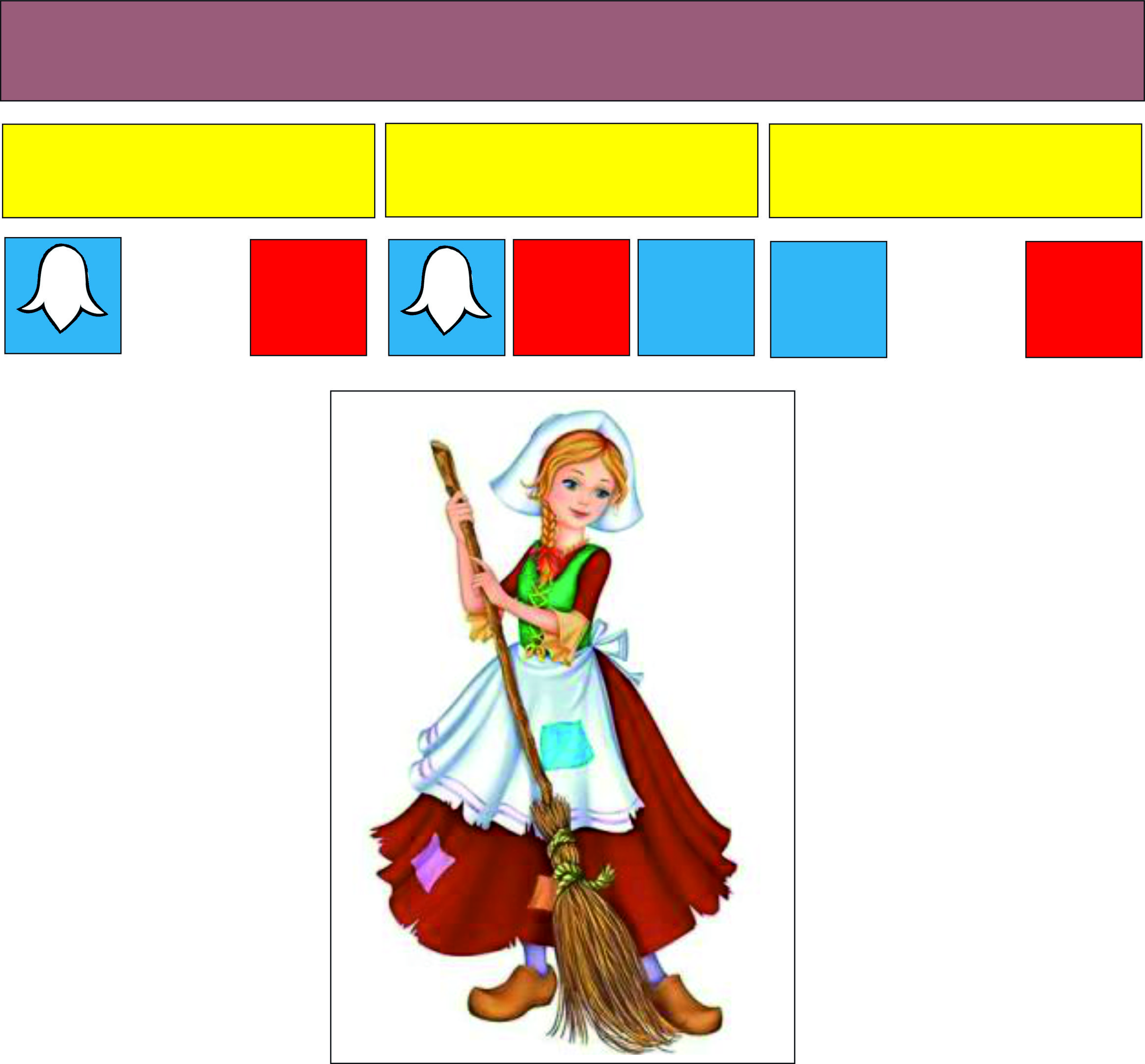 Начало игры-занятияПакет № 1. «Как меня зовут?»Скорей бы приблизился вечер.И час долгожданный настал,Чтоб мне в золоченой каретеПоехать на праздничный бал.Никто во дворце не узнаетОткуда я, как я зовусь,Но только лишь полночь настанет,К себе на чердак я вернусь. (Золушка)Задание: составить звуко-слоговую схему слова. Беседа по схеме: Сколько слогов? Почему? Назовите 1-й (2-й, 3-й) слог (можно называть слоги непоследовательно. Например, назовите 2-й слог (1-й, 3-й) и т.п.)Пакет № 2. «Озорные буквы».Задание: составить и прочитать слово: ДРУЖБА. Загадки.Добротный дом,Уютный дом.Что за буква хозяйничает в нем? (Д)*Дрожу от страха до сих пор –Воскликнуло полено.Похожа буква на топор,Расколет непременно. (Р)*Удобная буква,Удобно в ней то,Что можно на буквуПовесить пальто (У)*Это буква широка И похожа на жука.Да при этом точно жукИздает жужжащий звук. (Ж).*Эта буква с большим брюшком, В кепке с длинным козырьком. (б)*Буква первая, друзья, В алфавите — это…  (а)Пакет № 3 «Реши ребус, прочитай пословицу»«Без труда – нет добра»Домашнее задание: почему так говорят.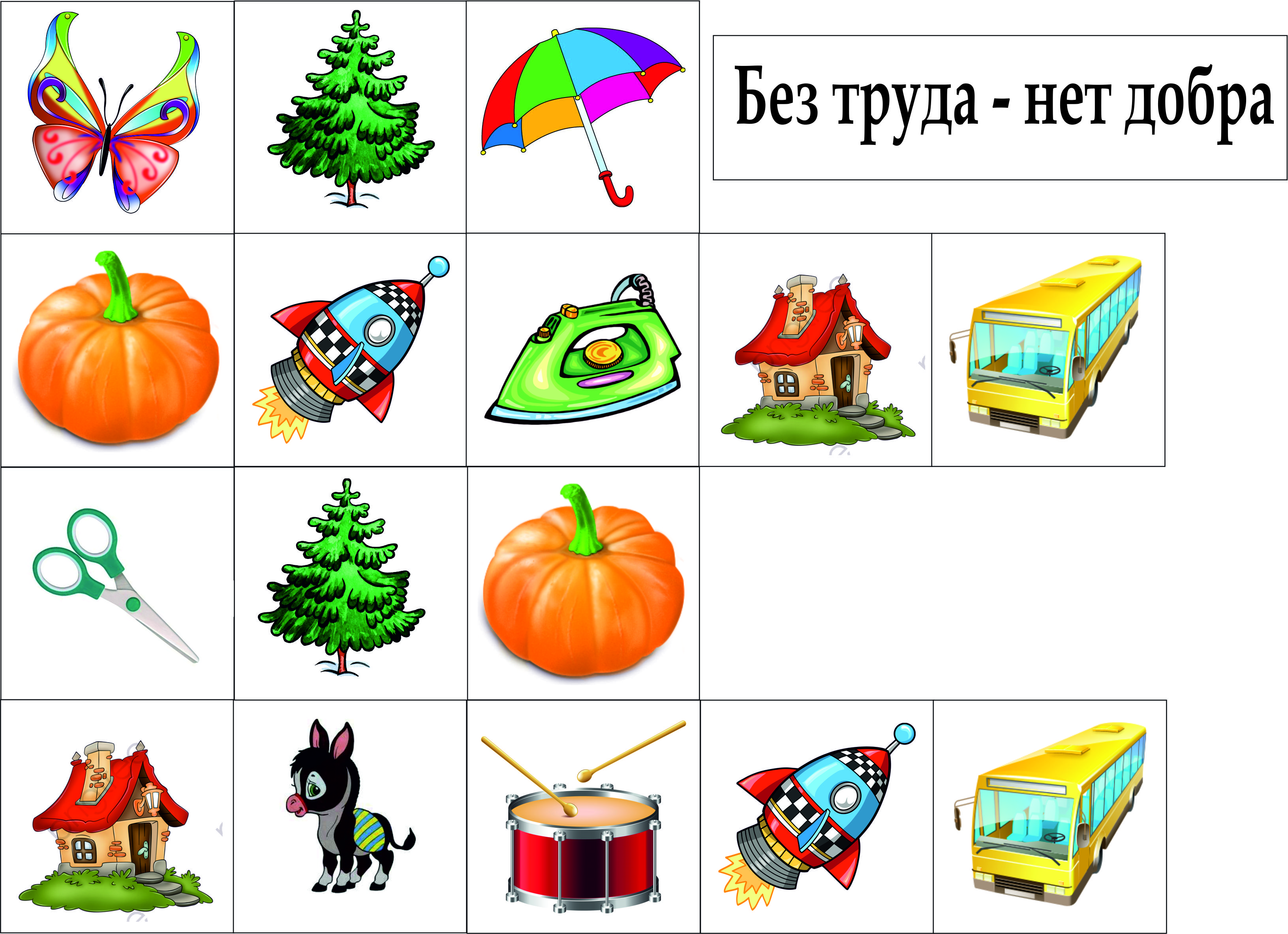 Пакет № 4. «Страпифица»Дети называют птиц, из которых составлена Страпифица. Страус. Пингвин, Филин, Цапля.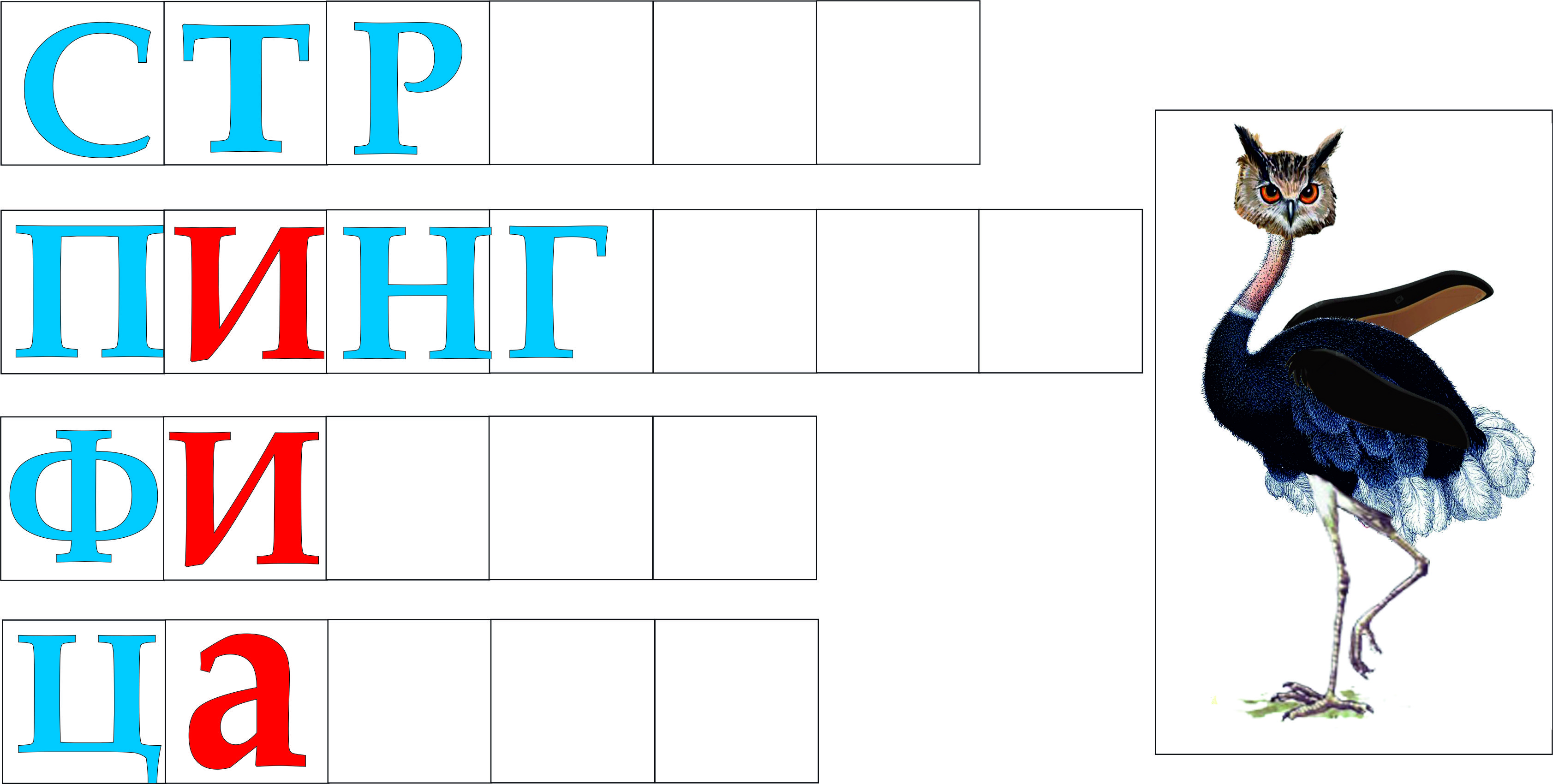 Пакет № 5. «Шаловливые предлог».Задание: добавьте предлоги.Веник пол подметал, веник очень устал,Он чихнул, он зевнулИ тихонько лег (ПОД) стул.*И сел (НА) кита Айболит…*Вот и чайник (ЗА) кофейником бежит.Тут букашки и козявкиВыползают (ИЗ-ПОД) лавки.Пакет № 6. «Веселые пальчики» (развитие мелкой моторики пальцев рук) 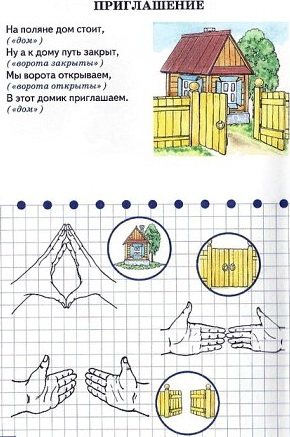  «Дом и ворота»На поляне дом стоит (дом),Ну, а к дому путь закрыт (ворота).Мы ворота открываем (ладони разворачиваются параллельно друг другу)В этот домик приглашаем (дом).Пакет № 7. «Кто в лесу живет?» (ребусы)Барсук. Дятел. Волк.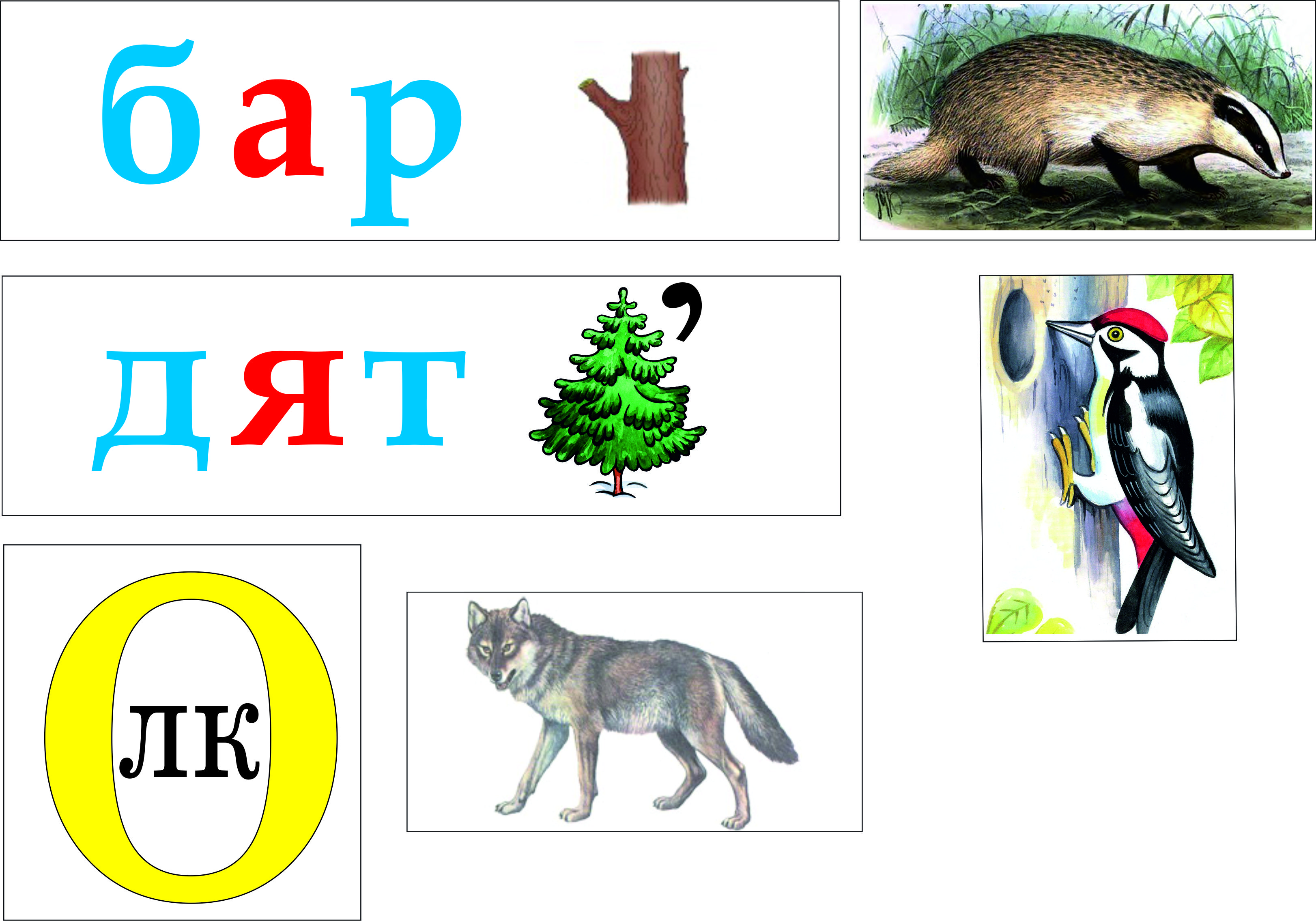 Пакет № 8. «Кот-рыболов».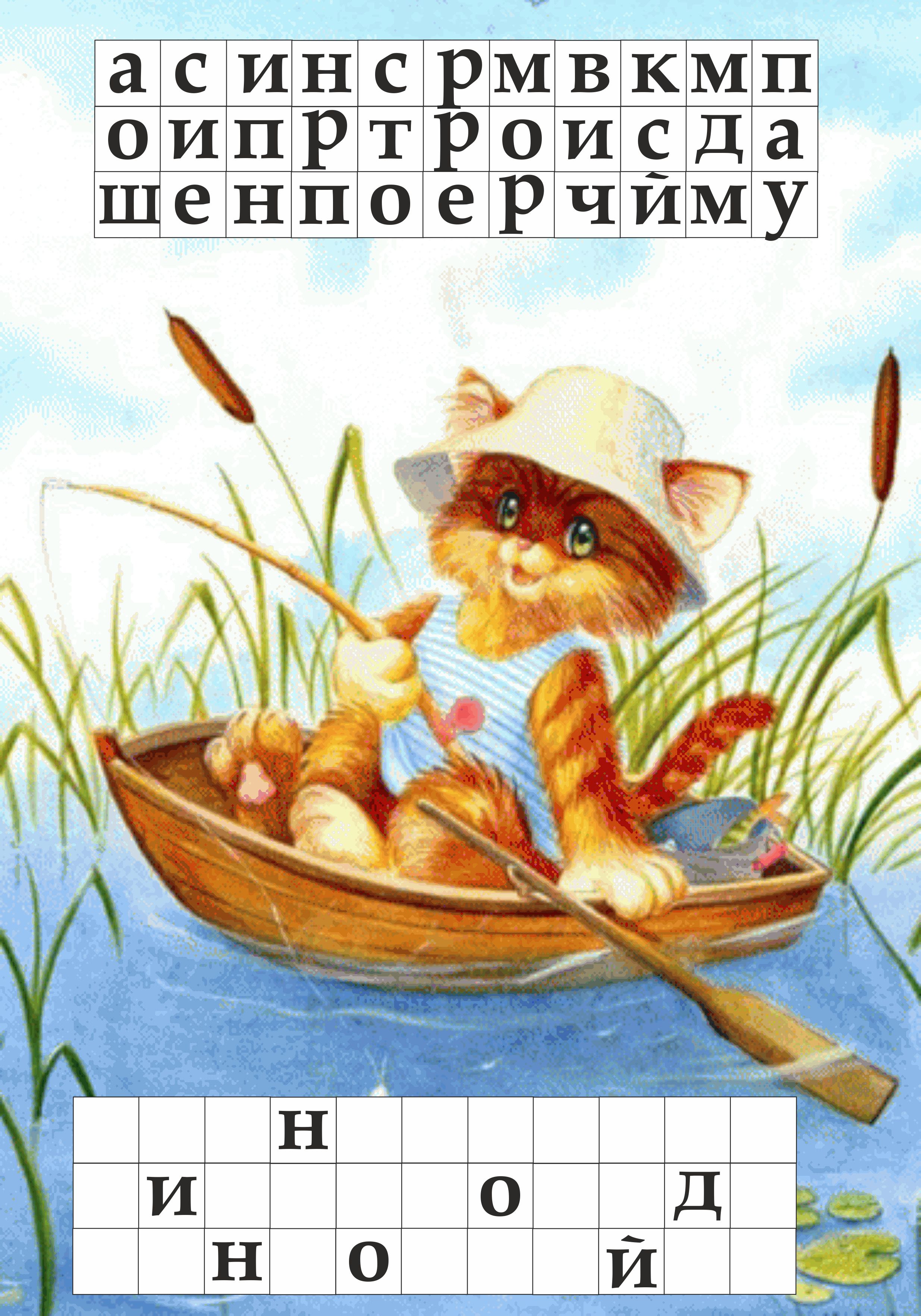 Задание: Наложить сетку на таблицу И тогда прочтете без труда, Сколько я сегодня изловчился Выудить рыбешек из пруда.  (Ни одной).Пакет № 9 «Скрипичный ключ» Дети танцуют танец «Маленьких утят»Итог занятия (рефлексия)Вот и закончилось наше необычное занятие. Поблагодарим героев, которые подготовили для вас различные задания. Какие задания вам понравились? Почему? Что вы считаете необычным в этом занятии? Список литературы:Бугрименко Е.А., Цукерман Г.А. – Чтение без принуждения /Педагогический факультет. – 1987. – № 3Цукеран Г.А., Школяренко Е.К. – Как Винни-Пух и все-все-все научились читать – в 2-х томах. –  1997 г. 